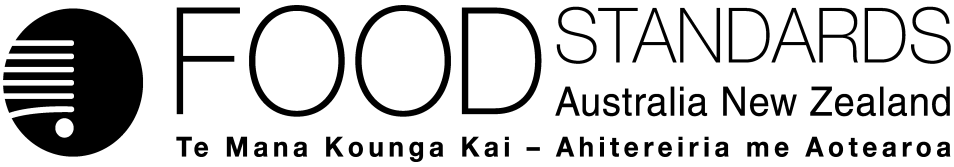 13 January 2017[01–17]Administrative Assessment Report – Application A1138Food derived from Provitamin A Rice Line GR2E DecisionChargesApplication Handbook requirementsConsultation & assessment timeframeDate received:  16 November 2016Date due for completion of administrative assessment:  7 December 2016Date completed:  7 December 2016Date received:  16 November 2016Date due for completion of administrative assessment:  7 December 2016Date completed:  7 December 2016Date received:  16 November 2016Date due for completion of administrative assessment:  7 December 2016Date completed:  7 December 2016Applicant:  International Rice Research InstituteApplicant:  International Rice Research InstitutePotentially affected standard:Schedule 26Brief description of Application:To seek approval for food derived from rice line GR2E genetically modified to contain increased levels of provitamin A in the grain.Brief description of Application:To seek approval for food derived from rice line GR2E genetically modified to contain increased levels of provitamin A in the grain.Potentially affected standard:Schedule 26Procedure:  GeneralEstimated total hours: Maximum 650 hoursReasons why:This kind of application involves an assessment of the potential risk to public health and safetyProvisional estimated start work:  Early February 2017Application acceptedDate:  7 December 2016Has the Applicant requested confidential commercial information status? Yes	No ✔What documents are affected? N/AHas the Applicant provided justification for confidential commercial information request? Yes	No	N/A ✔Has the Applicant sought special consideration e.g. novel food exclusivity, two separate applications which need to be progressed together?Yes	No ✔Does FSANZ consider that the application confers an exclusive capturable commercial benefit on the Applicant?Yes	No ✔ Does the Applicant want to expedite consideration of this Application?Yes	No ✔	Not known Which Guidelines within the Part 3 of the Application Handbook apply to this Application?3.1.1, 3.5.1 Is the checklist completed?Yes ✔ 	NoDoes the Application meet the requirements of the relevant Guidelines?  Yes ✔ 	No  Does the Application relate to a matter that may be developed as a food regulatory measure, or that warrants a variation of a food regulatory measure?Yes ✔ 	NoIs the Application so similar to a previous application or proposal for the development or variation of a food regulatory measure that it ought not to be accepted?Yes	No ✔Did the Applicant identify the Procedure that, in their view, applies to the consideration of this Application?Yes ✔ 	NoIf yes, indicate which Procedure: GeneralOther Comments or Relevant Matters:NilProposed length of public consultation period  6 weeksProposed timeframe for assessment:‘Early Bird Notification’ due:  10 January 2017Commence assessment (clock start)	Early March 2017Completion of assessment & preparation of draft food reg measure	Early July 2017Public comment	Mid-July– late Sept 2017Board to complete approval	Early Dec 2017Notification to Forum	Mid-Dec 2017Anticipated gazettal if no review requested	Late Feb 2018